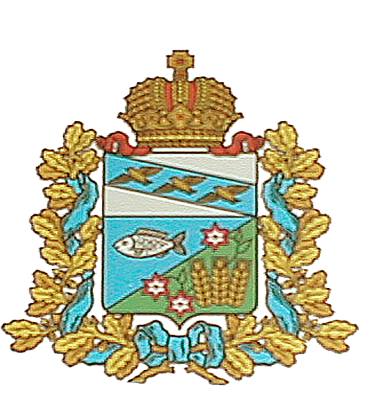 АДМИНИСТРАЦИЯКУСЬКИНСКОГО СЕЛЬСОВЕТАМАНТУРОВСКОГО РАЙОНА КУРСКОЙ ОБЛАСТИПОСТАНОВЛЕНИЕот 12 декабря 2018 года №88О внесении изменений  и дополнений в постановление администрации Куськинского сельсовета Мантуровского района от 28.12.2015 года №99 «О порядке формирования, утверждения и ведения плана графика закупок товаров, работ, услуг для обеспечения нужд Куськинского сельсовета Мантуровского района Курской области»	Рассмотрев Протест  прокурора Мантуровского района №50-2018 от 03.12. 2018 года на постановление администрации Куськинского сельсовета Мантуровского района от 28.12.2015 года №99 «О порядке формирования, утверждения и ведения плана графика закупок товаров, работ, услуг для обеспечения нужд Куськинского сельсовета Мантуровского района Курской области» и в соответствии с постановлением  Правительства Российской Федерации от 16.08.2018 года №952 «О внесении изменений в некоторые акты правительства Российской Федерации», которым внесены  изменения в постановление Правительства Российской Федерации от 05.06.2015 года №554 «О требованиях к формированию, утверждению и  ведению  плана –графика закупок товаров, работ, услуг», Администрация Куськинского сельсовета Мантуровского района Постановляет:1. Пункт 5 Порядка формирования, утверждения и ведения плана – графика закупок товаров, работ, услуг для обеспечения нужд Куськинского сельсовета Мантуровского  района изложить в новой редакции:«В план – график закупок  включается перечень  товаров, работ, услуг, закупка которых осуществляется путем применения способов определения поставщика (подрядчика, исполнителя), установленных частью 2 статьи 24 Федерального Закона, у единственного поставщика (подрядчика, исполнителя, а также путем применения способа определения поставщика (подрядчика, исполнителя), устанавливаемого Правительством Российской Федерации в соответствии со статьей 111 Федерального закона».2. Пункт 10  Порядка формирования, утверждения и ведения плана – графика закупок товаров, работ, услуг для обеспечения нужд Куськинского сельсовета Мантровского  района изложить в новой редакции:« Внесение изменений в план – график закупок по каждому объекту закупки может осуществляться не позднее чем за 10 дней до дня размещения в единой информационной системе в сфере закупок извещения об осуществлении соответствующей закупки  или направления приглашения принять  участие в определении поставщика (подрядчика, исполнителя) закрытым способом, за исключением случаев, указанных в пунктах 12-12(2) настоящих требований, но не ранее размещения  внесенных изменений в единой информационной системе в сфере закупок в соответствии с частью 15 статьи 21 Федерального закона.3. Пункт 11  Порядка формирования, утверждения и ведения плана – графика закупок товаров, работ, услуг для обеспечения нужд Куськинского сельсовета Мантуровского  района изложить в новой редакции:« В случае осуществления закупок путем проведения запроса котировок в целях оказания гуманитарной помощи либо ликвидации последствий чрезвычайных ситуаций природного или техногенного характера в соответствии со статьей 82 Федерального закона внесение  изменений в план-график закупок осуществляется в день направления запроса о предоставлении котировок участникам закупок, а в случае осуществления закупки у единственного поставщика (подрядчика, исполнителя) в соответствии с пунктом 9 части 1 статьи 93 Федерального закона – в день заключения контракта».	4. Пункт 11  Порядка формирования, утверждения и ведения плана – графика закупок товаров, работ, услуг для обеспечения нужд Куськинского сельсовета Мантуровского  района дополнить пунктами 11.1 и 11. 2 :«11.1 В случае осуществления закупок в соответствии с частями 2,4-6 статьи 55, частью 4 статьи 55.1,частью 4 статьи 71, частью 4 статьи 79, частью 2 статьи 82.6, частью 19 статьи 83, частью 27 статьи 83.1 и частью 1 статьи 93 Федерального закона, за исключением случая, указанного в пункте 12 настоящих требований, внесение изменений в план – график закупок по каждому такому объекту закупки может осуществляться не позднее чем за один день до дня размещения в единой информационной системе в сфере закупок извещения об осуществлении соответствующей закупки или направления приглашения принять участие в определении поставщика (подрядчика, исполнителя) закрытым способом;«11.2 В случае если в соответствии с Федеральным законом не предусмотрено размещение извещения об осуществлении закупки или направление приглашения принять участие в определении поставщика (подрядчика, исполнителя), внесение изменений в план-график по каждому такому объекту закупки может осуществляться не позднее, чем за один день до дня заключения контракта.».5. Постановление  разместить на официальном сайте администрации Куськинского сельсовета Мантуровского района, на официальном сайте Российской Федерации в информационно -  телекоммуникационной сети «Интернет» для размещения информации о размещении заказов на поставки товаров, выполнение работ, оказание услуг (www. zakupki/gov. ru).6. Контроль за исполнением настоящего постановления оставляю за собой7. Постановление вступает в силу со дня его подписания.Глава Куськинского сельсоветаМантуровского района                                                   А. В. Трунов                      